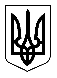 УкраїнаМЕНСЬКА МІСЬКА РАДАМенського району Чернігівської області(сорокова сесія сьомого скликання )РІШЕННЯ10 липня 2020 року	№ 315Про припинення права тимчасового користування ФГ «Бутенко» невитребуваною земельною часткою (паєм) на території Менського району за межами с. СеменівкаРозглянувши звернення гр. Корень Віктора Івановича щодо припинення права тимчасового користування невитребуваною земельною часткою (паєм №453) площею 1,1623 га кадастровий номер 7423087600:04:000:0247, яка була передана в оренду ФГ «Бутенко» для ведення товарного сільськогосподарського виробництва на території Менської об’єднаної територіальної громади (за межами с. Семенівка), керуючись Законом України «Про порядок виділення в натурі (на місцевості) земельних ділянок власникам земельних часток (паїв)», Законом України «Про оренду землі», та п. 34 ч. 1 ст. 26 Закону України «Про місцеве самоврядування в Україні » Менська міська радаВ И Р І Ш И Л А:У зв’язку з державною реєстрацією права власності на земельну ділянку (пай), припинити право тимчасового користування невитребуваною земельною часткою (паєм № 453), яка була передана в оренду для ведення товарного сільськогосподарського виробництва на території Менського району за межами с. Семенівка, ФГ «Бутенко»:Доручити міському голові Примакову Г.А. укласти додаткову угоду про внесення змін до договору оренди землі від 27 липня 2012 року, зареєстрованого у Менському районному відділі ДЗК від 10 серпня 2012 року за №742300004002714, укладений між Менською райдержадміністрацією та ФГ «Бутенко».Контроль за виконанням рішення покласти на заступника міського голови з питань діяльності виконкому Менської міської ради Гайдукевича М.В. та на постійну комісію з питань містобудування, будівництва, земельних відносин та охорони природи.Міський голова	Г.А. Примаковплощею1,1623 гакадастровий номер7423087600:04:000:0247.